ООО «ВЕСТА»Юрид.адрес:  150052 г. Ярославль, ул. Е. Колесовой, д.52/45, кв.124Факт.адрес:  150044г.Ярославль, пр-т. Октября, д.89ИНН/КПП:  7602126677/760201001Тел.:  8-905-634-78-85    Данил,  e-mail:  danil.zel@mail.ruТел.: 8-905-634-70-23   Алексей,  e-mail:  stakanhikov@mail.ru ХОЗ - СТРОЙ   ТОВАРЫСкидки от объемов№ФотоФотоНазваниеОписание Описание Цена, руб 1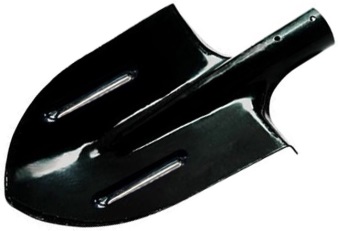 Лопата штыковая без черенкаУсилена ребрами жесткости(Ревякино)Усилена ребрами жесткости(Ревякино)100 2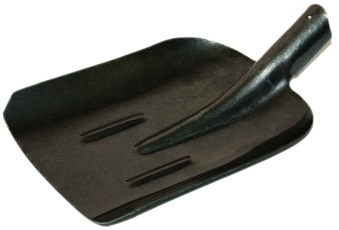 Лопата совковая без черенка(Ревякино)(Ревякино)100 3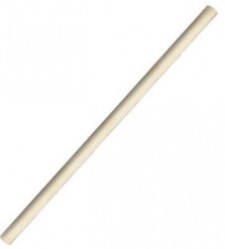 Черенок для лопатДиаметр 40 ммДиаметр 40 мм 30 4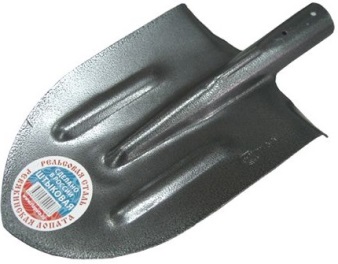 Лопата штыковаяиз рельсовой стали Изготавливаются из той же стали, что и рельсы высшей категории.Покрыты высококачественным лаком, что исключает коррозию металла.Ребра жесткости.  Изготавливаются из той же стали, что и рельсы высшей категории.Покрыты высококачественным лаком, что исключает коррозию металла.Ребра жесткости.  145 5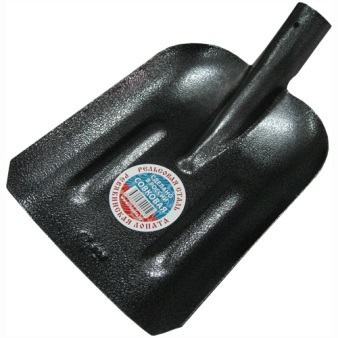 Лопата совковая из рельсовой сталиИзготавливаются из той же стали, что и рельсы высшей категории.Покрыты высококачественным лаком, что исключает коррозию металла.Ребра жесткости.  Изготавливаются из той же стали, что и рельсы высшей категории.Покрыты высококачественным лаком, что исключает коррозию металла.Ребра жесткости.  145 6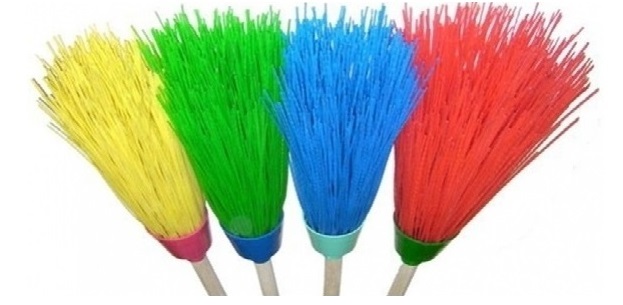 Метла круглая полипропилен.с черенкомМетла полипропиленовая многорядная. 5 ряда щетины, декоративный колпак, черенок в/с 25мм.Метла полипропиленовая многорядная. 5 ряда щетины, декоративный колпак, черенок в/с 25мм.150 7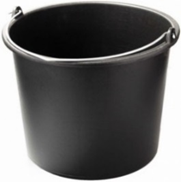 Ведро строительное пластмассовое черное круглое5 литров5 литров 45 7Ведро строительное пластмассовое черное круглое12 литров12 литров 65 7Ведро строительное пластмассовое черное круглое16 литров16 литров 85 7Ведро строительное пластмассовое черное круглое20 литров20 литров100 8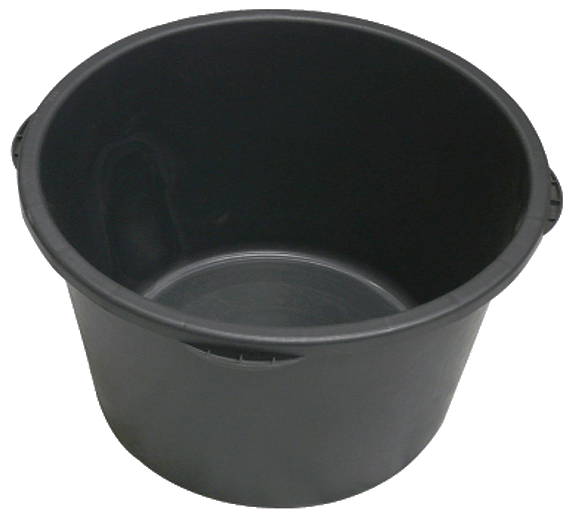 Таз строительный пластмассовый черный круглый40 литров40 литров280 8Таз строительный пластмассовый черный круглый65 литров65 литров350 8Таз строительный пластмассовый черный круглый90 литров90 литров450 9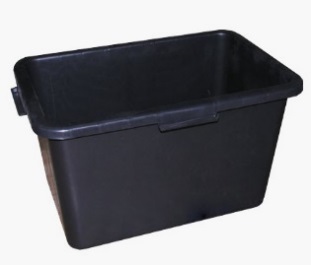 Таз строительный пластмассовый черный прямоугольник40 литров40 литров180 9Таз строительный пластмассовый черный прямоугольник60 литров60 литров270 9Таз строительный пластмассовый черный прямоугольник90 литров90 литров33010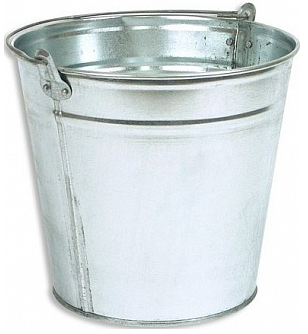 Ведро оцинкованное9 литров9 литров13010Ведро оцинкованное12 литров12 литров14010Ведро оцинкованное15 литров15 литров15011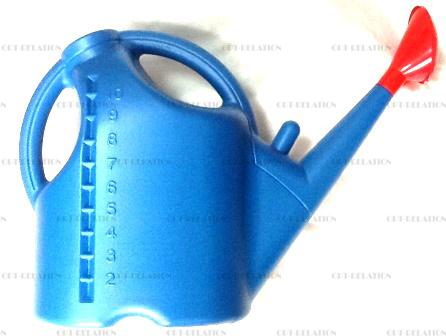 Лейка пластиковая5 литров5 литров11011Лейка пластиковая7 литров7 литров12511Лейка пластиковая10 литров10 литров14511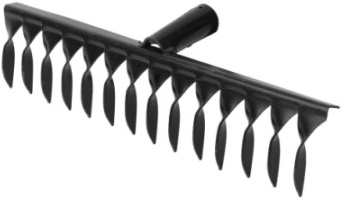 Грабли витые без черенка10-ти зубцовые, 300 мм, шаг 30 мм10-ти зубцовые, 300 мм, шаг 30 мм 4511Грабли витые без черенка12-ти зубцовые, 370 мм, шаг 30 мм12-ти зубцовые, 370 мм, шаг 30 мм 5011Грабли витые без черенка14-ти зубцовые, 430 мм, шаг 30 мм14-ти зубцовые, 430 мм, шаг 30 мм 52 11Черенок Для граблей 30 ммДля граблей 30 мм 2512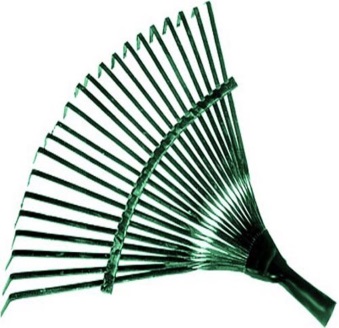 Грабли веерныеПроволочные/ПластинчатыеПроволочные/Пластинчатые 8013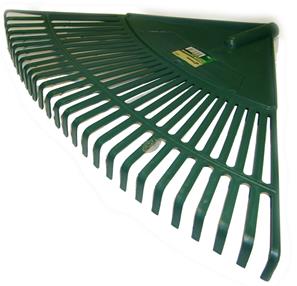 Грабли веерныеПластиковыеПластиковые14014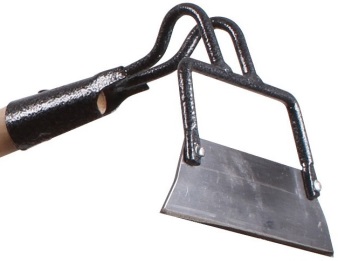 Тяпка из нержавейки(клепаная)150*90 мм150*90 мм12014Тяпка из нержавейки(клепаная)200*50 мм200*50 мм13015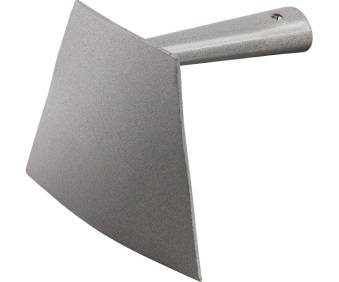 МотыгаРадиуснаяРадиусная 65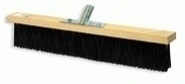 12Щетка уличная, металлическая втулка400 мм400 мм15012Щетка уличная, металлическая втулка600 мм600 мм17512Щетка уличная, металлическая втулка700 мм700 мм21012Щетка уличная, металлическая втулка800 мм800 мм22012Черенок Для щетки 25 ммДля щетки 25 мм 2313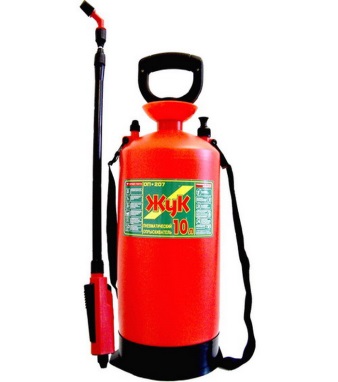 ОпрыскивательЖУК2,5 литра2,5 литра28013ОпрыскивательЖУК6 литров6 литров79013ОпрыскивательЖУК7 литров7 литров65013ОпрыскивательЖУК9 литров9 литров84014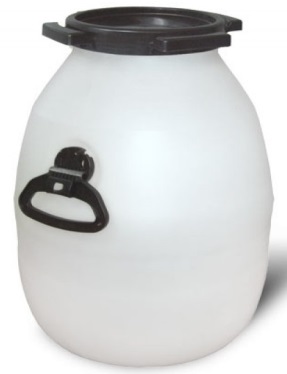 Бидон пластиковый31 литр31 литр43014Бидон пластиковый41 литр41 литр48014Бидон пластиковый51 литр51 литр57014Бидон пластиковый61 литр61 литр6601313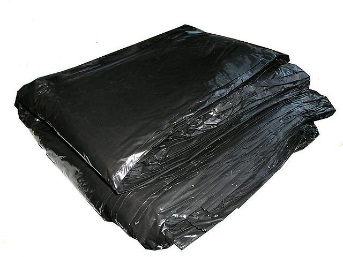 Мешки для мусора120 литровМешки для мусора120 литров50 мкм  81313Мешки для мусора120 литровМешки для мусора120 литров60 мкм 101414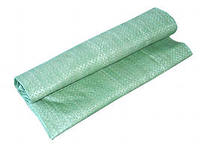 Мешок полипропиленовый   Мешок полипропиленовый   Цвет: зеленый 121414Мешок полипропиленовый   Мешок полипропиленовый   Цвет: белый201515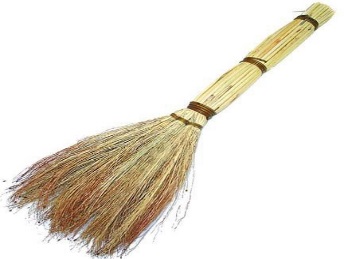 Веник Веник СОРГО 801515Веник Веник ЛЮКС 9516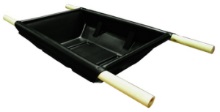 Носилки строительные пласт. 80л с ручкамиНосилки строительные пласт. 80л с ручкамиДанный инвентарь отличается высокой прочностью и устойчивостью к температурным воздействиям и механическим повреждениям. 35017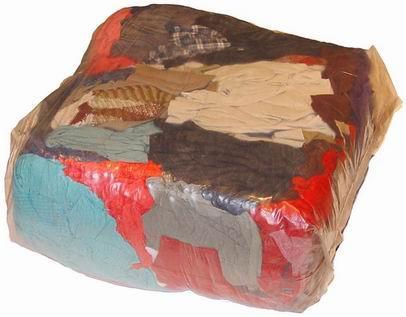 Ветошь (бязь)Ветошь (бязь)Обтирочная ветошь содержит 98-100% хлопчатобумажной ткани, дезинфицируется, обрабатывается раствором consalin/formalin при температуре 80° С, также обрабатывается в паровой камереЗа 10 килограмм55018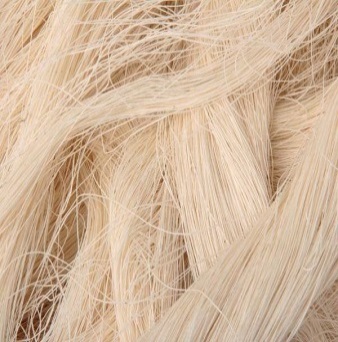 ПутанкаПутанкаЭто отходы ткацких и прядильных производств, обрывки нитей, которые не подходят для дальнейшей переработки выбраковываются и поставляются в качестве обтирочного материала.За 10 килограм55019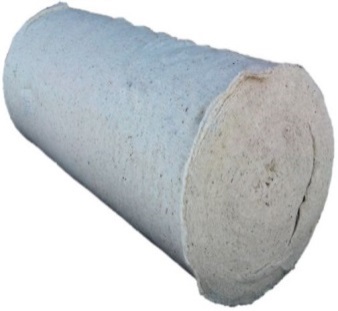 Полотно нетканое(ХПП)Полотно нетканое(ХПП)ХПП —холстопрошивное полотно. Его применяют на производствах, чтобы мыть полы, вытирать масло и грязь, а также дома, чаще всего для мытья полов.Ширина: 1,5 метраДлина: 50 п.м.1950